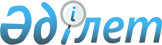 О выделении средствРаспоряжение Премьер-Министра Республики Казахстан от 25 ноября 1996 г. N 532-р



          Выделить акиму Северо-Казахстанской области за счет средств,
предусмотренных в республиканском бюджете на 1996 год на образование
и профессиональную подготовку кадров, ассигнования в сумме 30
(тридцать) миллионов тенге для размещения заказа на изготовление
мебели и учебного оборудования в учреждениях уголовно-исправительной
системы для оснащения ими казахской школы в городе Петропавловске.








          Премьер-Министр








					© 2012. РГП на ПХВ «Институт законодательства и правовой информации Республики Казахстан» Министерства юстиции Республики Казахстан
				